Приложение 3к Порядку разработки, реализации и оценки эффективности муниципальных программ на территории  муниципального образования «Город Кедровый»Формы ежеквартальных и годового отчетов о реализации муниципальной программыФорма 1. Отчет о достигнутых значениях целевых показателей (индикаторов) муниципальной программы  за  2017 годФорма 2.  Отчет о выполнение основных мероприятий муниципальной программы Форма 3. Отчет о финансовой оценке применения мер муниципального регулированияФорма 4. Отчет о выполнении сводных показателей муниципальных заданий на оказание муниципальных услуг (выполнение работ) Форма 5. Отчет об использовании бюджетных ассигнований бюджета города Кедрового на реализацию муниципальной программы Форма 6. Отчет о расходах на реализацию муниципальной программы за счет всех источников финансирования Форма 7. Сведения о внесенных за отчетный период изменениях в муниципальную программу Форма 8. Результаты оценки эффективности муниципальной программы Доклад к отчету о ходе реализации муниципальной программы за 2017 годГод экологии в России (2017 год) — тематический год, определенный Правительством Российской Федерации для активного решения экологических проблем в стране, вопросов охраны окружающей среды и привлечения внимания общественности к этой проблеме. 2017 год также называют годом экологических реформ. Еще одно название 2017-го – Год особо охраняемых природных территорий, которые являются одной из самых эффективных форм деятельности по сохранению исчезающих видов растений и животных на территории Российской  Федерации.Современные проблемы взаимоотношений человека с окружающей средой могут быть решены только при условии формирования экологического мировоззрения у людей. В соответствии с обозначенными задачами разработана Муниципальная программа «Непрерывное экологическое образование и просвещение населения муниципального образования «Город Кедровый 2016-2018гг.»  Важнейшим условием успешной реализации программы является взаимодействие между Администрацией города Кедрового, Муниципальным учреждением «Культура», Муниципальным бюджетным дошкольным образовательным учреждением - детский сад №1 «Родничок» г. Кедрового, Муниципальным бюджетным общеобразовательным учреждением средняя общеобразовательная школа №1, ОГКУ «Томсклес» филиал Кедровского лесничества.Для решения поставленных задач в рамках реализации  муниципальной программы «Непрерывное экологическое образование и просвещение населения муниципального образования «Город Кедровый 2016-2018гг.» в отчётном периоде было проведено 46 мероприятия экологической направленности это книжные выставки, акции, познавательно-игровые программы и викторины, охвачено 1802 человека. В МУ «Кедровская ЦБС» успешно реализовала в текущем году все запланированные мероприятия, выставки, акции экологической направленности. Из них можно отметить такие как субботник «Зелёная весна», который прошёл 12 мая 2017 года. В организации и проведении приняли участие работники Кедровского лесхоза, Кедровской центральной библиотеки, и энтузиасты из молодёжи. Наше участие стало нашим вкладом в общероссийский экологический субботник.   	Администрацией     муниципального   образования   «Город    Кедровый»    с  1   июня    по 1 сентября текущего года в очередной раз проводился конкурс по благоустройству «Лучший дворик».  Всем участникам конкурса «Лучший дворик-2017», как победителям, вручены   благодарственные  письма  и ценные подарки. 	Муниципальное образование приняло участие во Всероссийском экологическом субботнике «Зеленая Весна - 2017. Личным примером сотрудники учреждений призвали всех  граждан направить усилия на уборку родной территории для улучшения экологической обстановки  в городе и сельских населенных пунктах. В рамках акции были проведены субботники с участием детей и взрослых. Всероссийская акция «Живи лес», в рамках которой учреждения отчищали лес от  бытового мусора, а так же высаживали саженцы сосны сибирской.     Все учреждения муниципального образования «Город Кедровый» приняли активное участие во Всероссийской акции «Дни защиты от экологической опасности», в рамках акции было проведено множество мероприятий, выставок, конкурсов и викторин.	Департаментом природных ресурсов и охраны окружающей среды Томской области  подведены итоги   акции «Дни защиты от экологической опасности». В номинации «Городской округ» 1 место  разделили г. Кедровый, г. СтрежевойВсе запланированные мероприятия на отчётный период выполнены в полном объёме.Коды аналитической программной классификацииКоды аналитической программной классификации№ п/пНаименование целевого показателя (индикатора)Единица измеренияЗначения целевого показателя (индикатора)Значения целевого показателя (индикатора)Значения целевого показателя (индикатора)Абсолютное отклонение факта от плана Относительное отклонение факта от плана, %Темп роста к уровню прошлого года, %Обоснование отклонений значений целевого показателя (индикатора) на конец отчетного периодаКоды аналитической программной классификацииКоды аналитической программной классификации№ п/пНаименование целевого показателя (индикатора)Единица измеренияфакт на начало отчетного периода (за прошлый год)план на конец отчетного (текущего) годафакт на конец отчетного периодаАбсолютное отклонение факта от плана Относительное отклонение факта от плана, %Темп роста к уровню прошлого года, %Обоснование отклонений значений целевого показателя (индикатора) на конец отчетного периодаМППп№ п/пНаименование целевого показателя (индикатора)Единица измеренияфакт на начало отчетного периода (за прошлый год)план на конец отчетного (текущего) годафакт на конец отчетного периодаАбсолютное отклонение факта от плана Относительное отклонение факта от плана, %Темп роста к уровню прошлого года, %Обоснование отклонений значений целевого показателя (индикатора) на конец отчетного периода10Программа «Непрерывное экологическое образование и просвещение населения муниципального образования «Город Кедровый»Программа «Непрерывное экологическое образование и просвещение населения муниципального образования «Город Кедровый»Программа «Непрерывное экологическое образование и просвещение населения муниципального образования «Город Кедровый»Программа «Непрерывное экологическое образование и просвещение населения муниципального образования «Город Кедровый»Программа «Непрерывное экологическое образование и просвещение населения муниципального образования «Город Кедровый»Программа «Непрерывное экологическое образование и просвещение населения муниципального образования «Город Кедровый»Программа «Непрерывное экологическое образование и просвещение населения муниципального образования «Город Кедровый»Программа «Непрерывное экологическое образование и просвещение населения муниципального образования «Город Кедровый»Программа «Непрерывное экологическое образование и просвещение населения муниципального образования «Город Кедровый»1Количество реализованных программ, проектов, конференцийшт.131415+11071152.Количество реализованных информационно - просветительских мероприятий, акций экологического направленияшт.424446+21041093.Количество участвующих в конкурсах, акциях, мероприятиях экологического направлениячел.131112501802+5521441374.Количество посаженных саженцев деревьев, изготовленных скворечников, кормушек.шт.646090+301501405.Количество проведённых уборок территории, леса.шт.241617+1106716.Количество публикаций материалов в газете «В краю Кедровом»ед.11121201001097.Количество наименований, изданных по экологическому просвещению буклетов информационных брошюр.ед.1199010082Код аналитической программной классификацииКод аналитической программной классификацииКод аналитической программной классификацииКод аналитической программной классификацииНаименование подпрограммы, основного мероприятия, мероприятияОтветственный исполнитель, соисполнителиСрок выполненияСрок выполнения фактическиОжидаемый непосредственный результатДостигнутый результатПроблемы, возникши в ходе реализации мероприятия.МППпОММНаименование подпрограммы, основного мероприятия, мероприятияОтветственный исполнитель, соисполнителиСрок выполненияСрок выполнения фактическиОжидаемый непосредственный результатДостигнутый результатПроблемы, возникши в ходе реализации мероприятия.1234567891011101Реализация проектов, программ и конференций по экологическому образованию и просвещению населенияАдминистрация г. КедровогоМУ «Кедровская ЦБС»МУ «Культура», МБОУ СОШ №1 г. КедровогоМБДОУ детский сад №1 «Родничок»2016-2021 2017 годаПовышение экологической грамотности населения, реализация, программ, проектов, конференцийПоказатель выполнен в полном объёмеПроведена научно – практическая конференция Приняли участие во Всероссийской интернет акации «2017 год-год экологии»102Организация мероприятий, акции, конкурсов, дней защиты от экологической опасностиАдминистрация г. КедровогоМУ «Кедровская ЦБС»МУ «Культура», МБОУ СОШ №1 г. КедровогоМБДОУ детский сад №1 «Родничок2016-2021 2017 годаОрганизовать  мероприятия по повышению уровня экологического сознания населенияОрганизованны и проведены все запланированные мероприятия согласно плана103Организация экологических субботников, организация лесохозяйственных мероприятийАдминистрация г. КедровогоМУ «Кедровская ЦБС»МУ «Культура», МБОУ СОШ №1 г. КедровогоМБДОУ детский сад №1 «Родничок»2016-2021 2017 годаВ целях сокращение ущерба, наносимого окружающей природной среде, организовать уборки территорий, и лесаНа  2017 год план по уборкам прилегающих территорий и леса перевыполнен104Информирование населения2016-2021 2017 годаИнформирование население актуальной, достоверной и полной информацией пропаганда и широкое освещение проблем экологического образования и просвещения 4.1размещение и актуализация на официальном сайте администрации города Кедрового планов, анонсов мероприятийАдминистрация г. КедровогоМУ «Кедровская ЦБС»МУ «Культура»МБОУ СОШ №1 г. КедровогоМБДОУ детский сад №1 «Родничок»2016-20212017 годаРазмещение актуальной, достоверной информацииРегулярное обновление информации4.2публикация материалов в газете «В краю Кедровом»Администрация г. КедровогоМУ «Кедровская ЦБС»МУ «Культура»МБОУ СОШ №1 г. КедровогоМБДОУ детский сад №1 «Родничок»2016-20212017 годаРазмещение информации о предстоящих мероприятияхОпубликовано 12статьи4.3изготовление и распространение информационных буклетов, брошюрАдминистрация г. КедровогоМУ «Кедровская ЦБС»МУ «Культура»МБОУ СОШ №1 г. КедровогоМБДОУ детский сад №1 «Родничок»2016-20212017 годаРазработка, распространение брошюрИзготовлено и распространено 9 информационных буклета  по 15 экземпляров каждойКод аналитической программной классификацииКод аналитической программной классификацииНаименование меры                                        муниципального регулированияПоказатель применения мерыОценка на отчетный год,   тыс. руб.Факт по состоянию на конец отчетного периода, тыс. руб.Факт по состоянию на конец отчетного периода, тыс. руб.Отношение факта к оценке на отчетный год, %КомментарийМППпНаименование меры                                        муниципального регулированияПоказатель применения мерыОценка на отчетный год,   тыс. руб.Факт по состоянию на конец отчетного периода, тыс. руб.Факт по состоянию на конец отчетного периода, тыс. руб.Отношение факта к оценке на отчетный год, %Комментарий12345567810Разработка и утверждение муниципальных нормативных правовых актов.------Код аналитической программной классификацииКод аналитической программной классификацииКод аналитической программной классификацииКод аналитической программной классификацииГРБСНаименование муниципальной услуги (работы)Наименование показателяЕдиница измерения Очередной год 2016Первый год планового периода 2017Второй год планового периода 2018Третий год планового периода 2019Четвёртый год планового периода 2020год завершения действия программы 2021МППпОММГРБСНаименование муниципальной услуги (работы)Наименование показателяЕдиница измерения Очередной год 2016Первый год планового периода 2017Второй год планового периода 2018Третий год планового периода 2019Четвёртый год планового периода 2020год завершения действия программы 202110---------Коды аналитической программной классификацииКоды аналитической программной классификацииКоды аналитической программной классификацииКоды аналитической программной классификацииКоды аналитической программной классификацииНаименование муниципальной программы, подпрограммы, основного мероприятия, мероприятияОтветственный исполнитель, соисполнительРасходы бюджета муниципального района (городского округа), тыс. рублейРасходы бюджета муниципального района (городского округа), тыс. рублейРасходы бюджета муниципального района (городского округа), тыс. рублейКассовые расходы, %Кассовые расходы, %Коды аналитической программной классификацииКоды аналитической программной классификацииКоды аналитической программной классификацииКоды аналитической программной классификацииКоды аналитической программной классификацииНаименование муниципальной программы, подпрограммы, основного мероприятия, мероприятияОтветственный исполнитель, соисполнительплан на отчетный годплан на отчетный периодкассовое исполнение на конец отчетного периодак плану на отчетный годк плану на отчетный периодМППпОММИНаименование муниципальной программы, подпрограммы, основного мероприятия, мероприятияОтветственный исполнитель, соисполнительплан на отчетный годплан на отчетный периодкассовое исполнение на конец отчетного периодак плану на отчетный годк плану на отчетный период10 «Непрерывное экологическое образование и просвещение населения муниципального образования «Город Кедровый»Всего20,020,020,0100100102Организация мероприятий, акции, конкурсов, дней защиты от экологической опасностиМУ «Кедровская ЦБС»20,020,020,0100100Коды аналитической программной классификацииКоды аналитической программной классификацииНаименование муниципальной программы, подпрограммыИсточник финансированияОценка расходов на отчетный год  согласно муниципальной программе, тыс. руб.Фактические расходы на отчетную дату, тыс. руб.Отношение фактических расходов к оценке расходов, %МППпНаименование муниципальной программы, подпрограммыИсточник финансированияОценка расходов на отчетный год  согласно муниципальной программе, тыс. руб.Фактические расходы на отчетную дату, тыс. руб.Отношение фактических расходов к оценке расходов, %10Непрерывное экологическое образование и просвещение населения муниципального образования «Город КедровыйВсего20,020,010010Непрерывное экологическое образование и просвещение населения муниципального образования «Город Кедровыйбюджет города Кедрового10Непрерывное экологическое образование и просвещение населения муниципального образования «Город Кедровыйв том числе:10Непрерывное экологическое образование и просвещение населения муниципального образования «Город Кедровыйсобственные средства бюджета муниципального района (городского округа)20,020,010010Непрерывное экологическое образование и просвещение населения муниципального образования «Город Кедровыйсубсидии из бюджета субъекта Российской Федерации10Непрерывное экологическое образование и просвещение населения муниципального образования «Город Кедровыйсубвенции из бюджета субъекта Российской Федерации10Непрерывное экологическое образование и просвещение населения муниципального образования «Город Кедровыйиные межбюджетные трансферы из бюджета субъекта Российской Федерации, имеющие целевое назначение10Непрерывное экологическое образование и просвещение населения муниципального образования «Город Кедровыйсубсидии из бюджета субъекта Российской Федерации, планируемые к привлечению10Непрерывное экологическое образование и просвещение населения муниципального образования «Город Кедровыйиные источники№ п/пВид правового актаДата принятияНомерСуть изменений (краткое изложение)1Код аналитической программной классификацииКод аналитической программной классификацииМуниципальная программа, подпрограммаКоординаторОтветственный исполнительЭффективность реализации муниципальной программы (подпрограммы) Степень достижения плановых значений целевых показателей (индикаторов)Степень реализации мероприятий Степень соответствия запланированному уровню расходовЭффективность использования средств бюджета муниципального района (городского округа) МППпМуниципальная программа, подпрограммаКоординаторОтветственный исполнитель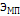 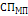 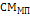 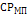 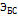 1000Непрерывное экологическое образование и просвещение населения муниципального образования «Город КедровыйПервый заместитель мэра города Кедрового,заместитель мэра по социальной политике и управлению деламиМУ «Кедровская централизованная библиотечная система»    1,01,01,01,01,0